AB 2774 Sample Social Media Posts Twitter MessagesBlack kids have been shortchanged for too long. AB 2774 would provide $400 mil a year in more school funding to boost Black student achievement. @Senator NAME - vote yes on AB2774 @SenatorName Vote yes on AB 2774. It’s time Black kids get the resources they deserve! AB 2774 will allocate at least $400 mil per year to improve outcomes for historically underserved students.IMAGE POSTS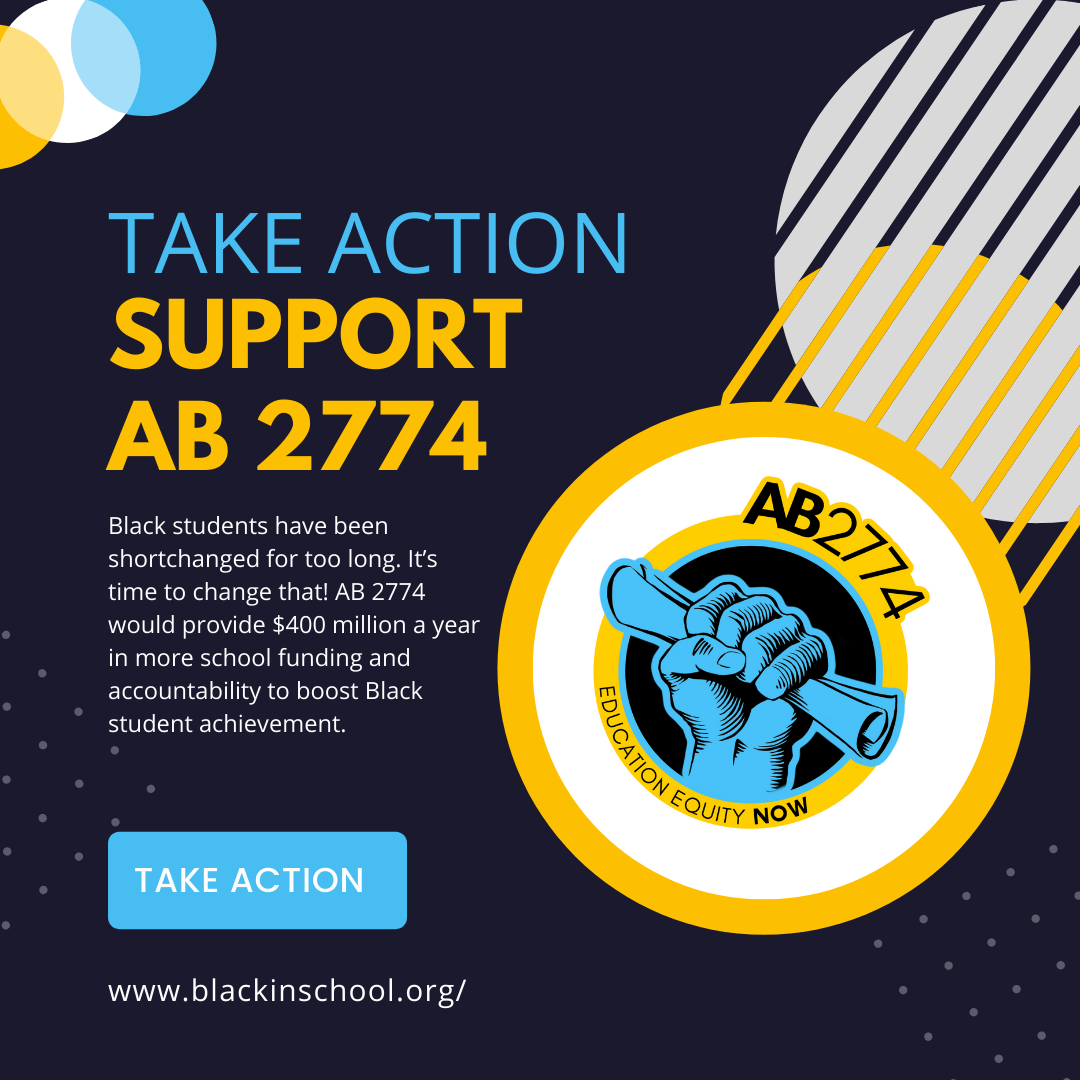 Take Action and ensure Black students receive the funding they deserve! Currently, there are approximately 80,000 Black students not receiving additional support. Click here to send a letter of support and contact your Senator to pass AB 2774.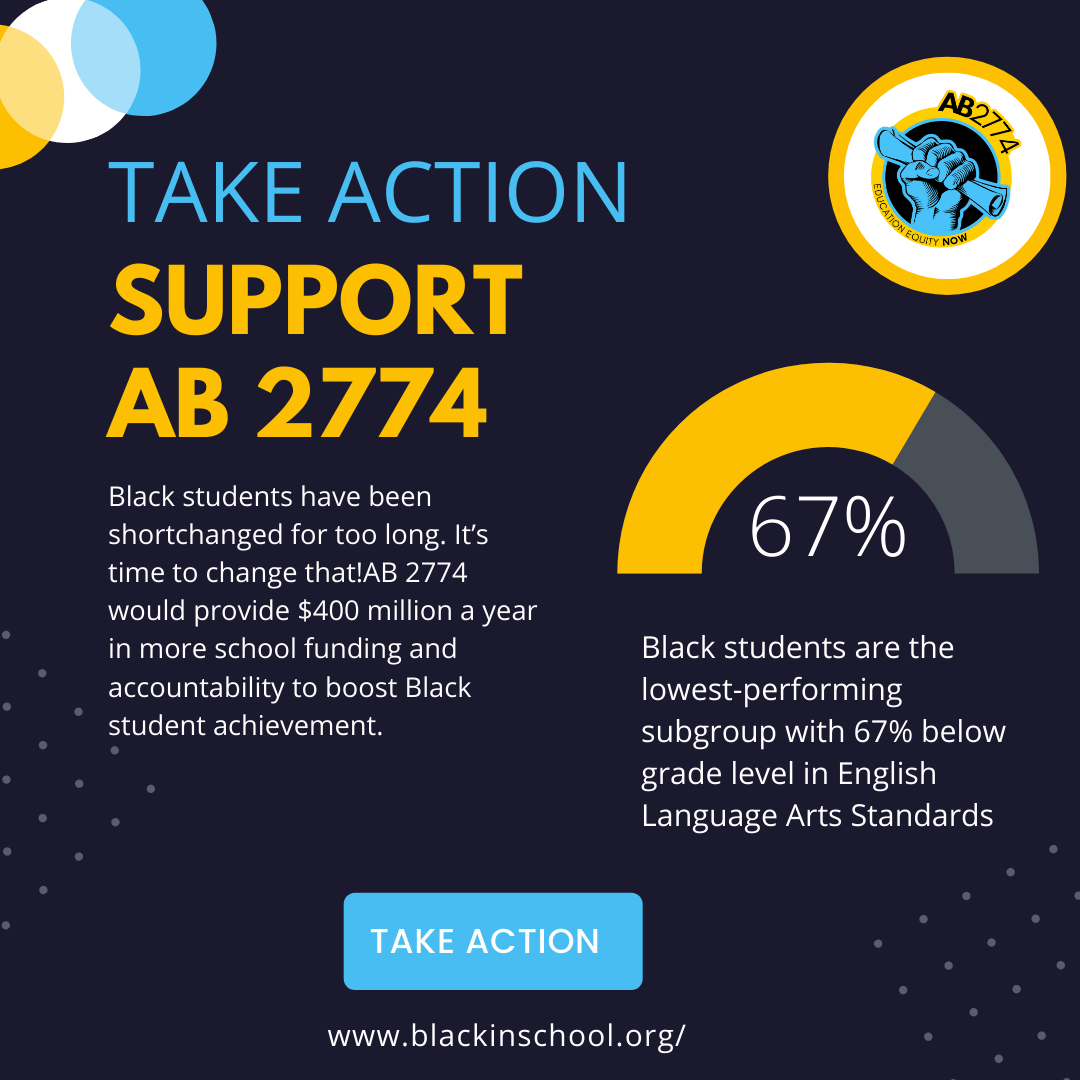 It’s time Black kids get the resources they deserve! AB 2774 will allocate at least $400 million per year to improve outcomes for historically underserved students. Visit our website to send a letter to the California Senate.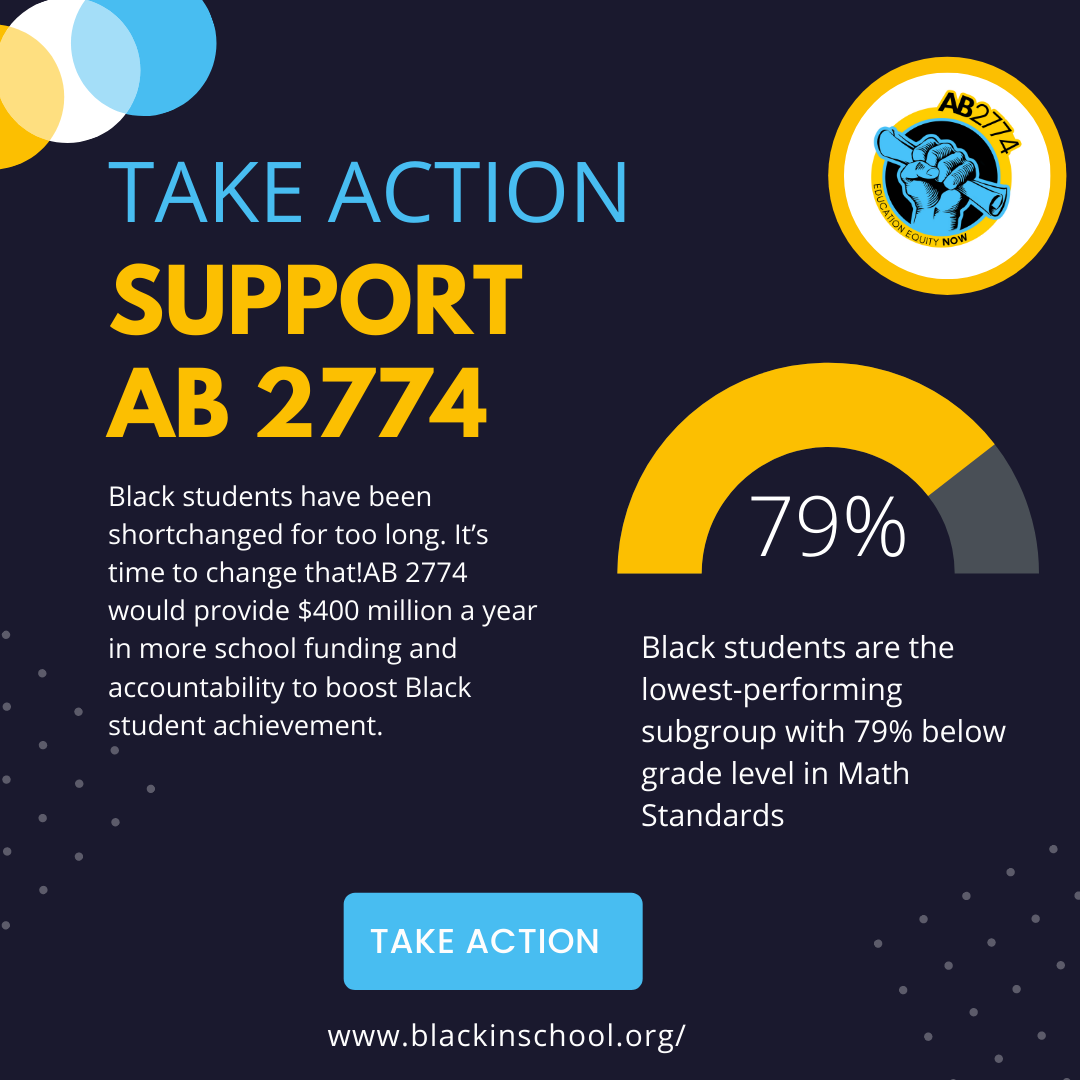 AB 2774 would create a new supplemental grant category in the Local Control Funding Formula to include the lowest-performing subgroup of students statewide that is not already receiving supplemental state or federal funding. Currently, these are Black students. Click here to send a letter of support and contact the Senate to pass AB 2774.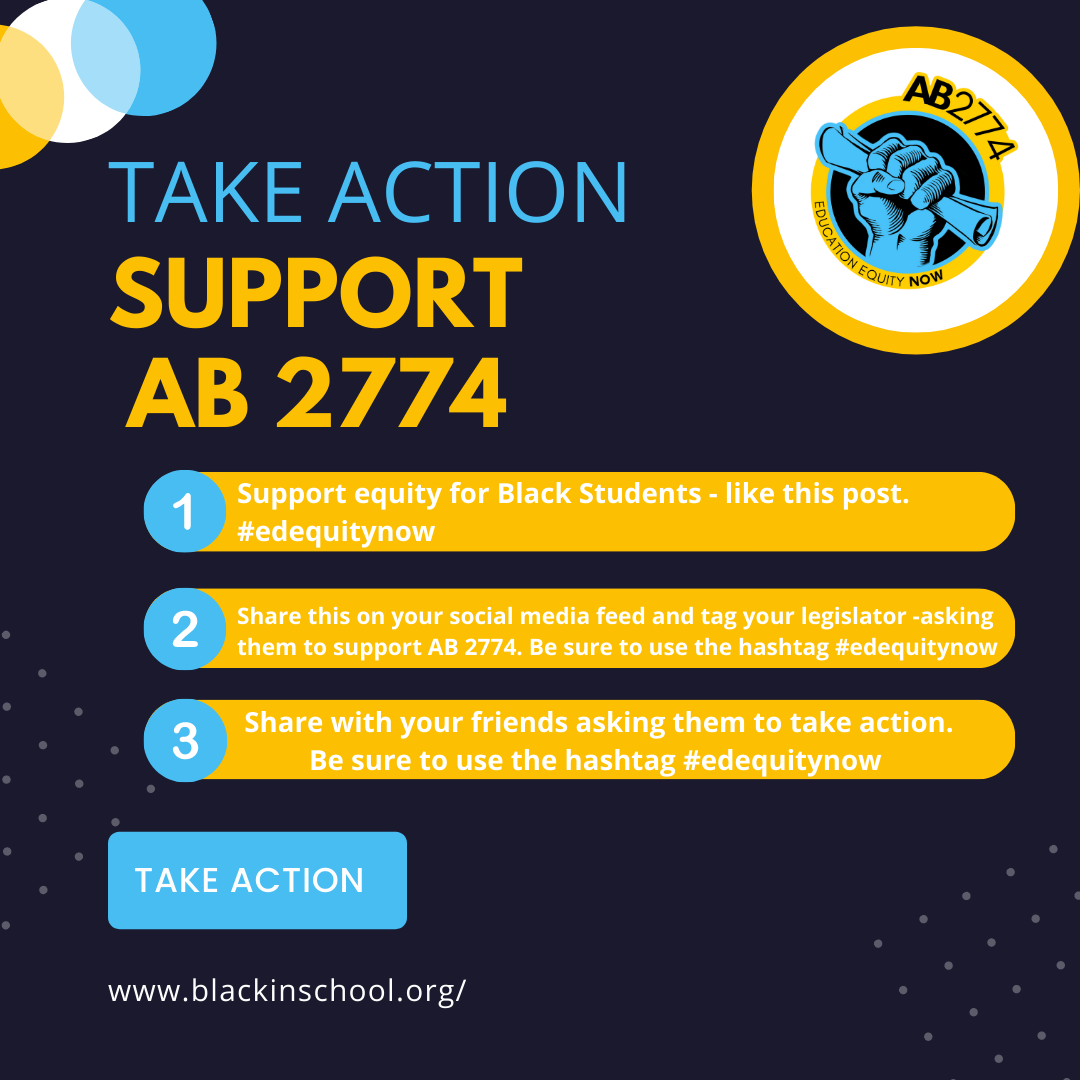 Black kids have been shortchanged for too long. It’s time to change that! AB 2774 would provide $400 million a year in more school funding and accountability to boost Black student achievement. Click here to send a letter of support and contact the Senate to pass AB 2774.